COMITÉ GALLEGO DE ARBITROSSe informa a todos los interesados que este Comité va a organizar curso de árbitros de 1º y 2º nivel en las siguientes fechas y localidades:Fecha limite de inscripción, a las 24 horasEl curso comenzara a las 17 horas y finalizara aproximadamente a las 20 horas.Para poder optar a este curso, es necesario reunir los siguientes requisitos:EXAMEN DE ARBITROS DE PRIMER NIVEL: Tener cumplidos los 14 años en el momento de la convocatoria. Los inscritos que superen el examen y estén comprendidos entre los 14 y 18 años, se les hará entrega del carnet de Arbitro Auxiliar, y una vez cumplan los 18 años podrán solicitar el carnet de Arbitro de Primer Nivel.EXAMEN DE ARBITROS DE SEGUNDO NIVEL: Tener al menos 2 años en activo en la categoría de primer nivel.Pagar la matrícula de 30 euros, cantidad que se hará efectiva al profesor durante el curso, o mediante transferencia a la cuenta de la FGTM 0130-3007-70-0108038102 de Banco Caixa Geral de Villagarcia de Arosa, enviando en este caso justificante del pago al mail comitearbitros@fgtm.es o ebarreiro@infonegocio.com lo que dará derecho a la realización del examen.MATERIAL DE ESTUDIO NECESARIO PARA EXAMINARSE:PRIMER NIVEL Reglamento Técnico de Tenis de MesaReglamento CTNAPractica de Mesa (actas, informes, etc.)SEGUNDO NIVEL Reglamento Técnico de Tenis de MesaReglamento General de la RFETM y del CTNAConocimientos Generales de los Estatutos de la RFETMPracticaLos interesados en asistir al curso/examen deberán ponerse en contacto con el Presidente del Comité Gallego de Árbitros, Enrique Barreiro, hasta el día 02 de Octubre de 2019, por mail a las direcciones mas arriba indicadas.No es imprescindible la asistencia al curso, pero si tendrán que estar presentes para la realización del examen.Enrique Barreiro AlvarezPresidente Comité Gallego de Árbitros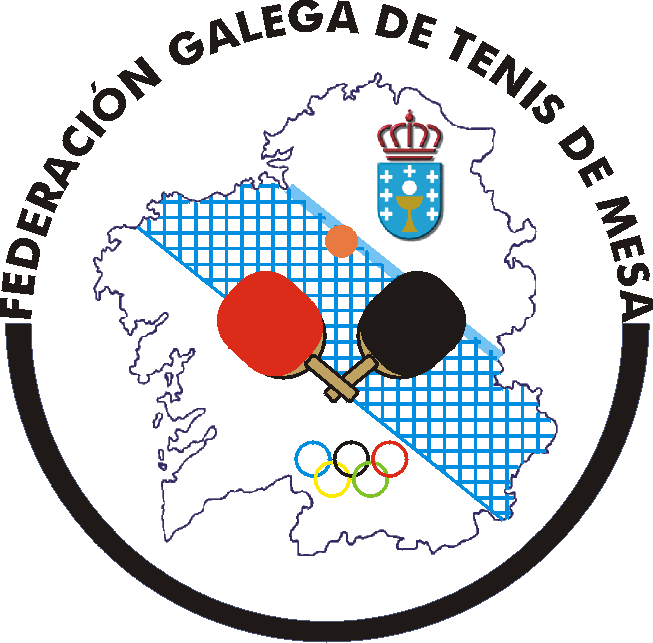 Lg. Pedreira, 236633 CambadosMóvil: 686 979 668Web: www.fgtm.esE-Mail: ebarreiro@infonegocio.comCIF: V15149453TEMPORADA2019/2020COMUNICADO NUMERO4/eba/19FECHA30-09-2019ASUNTOCURSO DE ARBITROS DE 1º Y 2º NIVELFECHALOCALIDADDIRECCIONFECHA (1)04.10.19BEMBRIVECENTRO CULTURAL02.10.1911.10.19CORUÑASD HIPICA09.10.1925.10.19RIBADEOPABELLON NUEVO23.10.19